Chironomid communities from subalpine peatlands in subtropical China as indicators of environmental changeYanmin Cao1*, Peter G. Langdon2, Yi Yan1, Songbo Wang3, Zijie Zheng3, Zhou Zhang31 Research Center of Human-Environment Relationship, College of Resources and Environmental Science, South-Central University for Nationalities, Wuhan, 430074, China2 School of Geography and Environmental Science, University of Southampton, Southampton, SO171BJ, UK3 College of Resources and Environmental Science, South-Central University for Nationalities, Wuhan, 430074, ChinaCorresponding author: Yanmin Cao, e-mail: ymcao720@gmail.comKeywords: Subalpine peatland; Chironomid community; Environmental variables; Spatial heterogeneity; Anthropogenic disturbanceAbstractThe composition of Chironomidae communities and the ecological significance of such assemblages in peatlands have received little attention, especially in subtropical alpine regions. We report on the spatial distribution of subfossil chironomids and environmental controls on the insects in three subalpine peatlands from subtropical, central China. We found 44 genera and 62 morphotypes in 41 surficial peat samples from three peatlands in subtropical China. The taxa are different from those found in shallow freshwater lakes in the same region, as terrestrial/semi-terrestrial taxa are common in the peatland chironomid communities. Dissimilarities were observed among the three investigated peatlands, and spatially heterogeneous microhabitats also showed notable differences in particular species abundances, even within the same peatland. Important taxa that are associated with specific peatlands, and/or illustrate within-peatland community differences, include Tanytarsus pallidicornis-type2, which is related to lower conductivity, and Neozavrelia, which is associated with greater redox potential and pH. Multivariate statistical analysis revealed significant relationships between chironomid community composition and three environmental factors (conductivity, redox potential and pH). Anthropogenic influences and autogenic processes in peatlands likely modify the biotic communities, either through direct or indirect changes in peatland hydrology and chemistry. Low chironomid concentrations and diversity in Erxianyan Peatland may reflect ecological degradation caused by intense human activities, including the harvest of Sphagnum. This study provides information about subtropical peatland biodiversity and illustrates the utility of subfossil chironomids as proxies for past hydro-chemical changes in peatlands.        IntroductionPeatlands provide a number of important environmental services. They sequester organic carbon and thereby mediate climate change, host diverse plant and animal communities, control hydro-regimes, and purify water. They are among the most threatened ecosystems. As many as 30-90% of wetlands around the world have been destroyed or substantially modified (Junk et al. 2013). The Ramsar Convention on Wetlands proposed that signatory nations must report the ecological character and changes since the time of listing of the Ramsar sites and adjacent wetlands (Gell 2017). It is therefore important to develop new methods to assess how peatlands have responded to human-mediated environmental changes. Physico-chemical variables measured on peat sequences, such as pH, conductivity and trace elements, are used to assess past environmental conditions in peatlands (Turner et al. 2016; Arsenault et al. 2018; Wang et al. 2018). Multiple factors (e.g. rainfall, surface and underground runoff, and micro-topography, etc.) can cause transient variations in these abiotic variables (Rydin and Jeglum 2013), such that understanding driver-response relationships can be challenging. One effective method to track peatland environmental change is to use bio-indicators. For instance, communities of vascular plants and bryophytes are often used to determine habitat conditions and classify peatlands (Wheeler and Proctor 2000). Compared to vascular plants and bryophytes, which have relatively limited dispersal ability, microorganisms such as diatoms and testate amoebae are easily dispersed and are sensitive to environmental changes in peatlands (Hájek et al. 2011; Hájková et al. 2011; Chen et al. 2016). Considering that different groups of microorganisms and macroorganisms may respond differently to environmental changes in peatlands (Hájková et al. 2011), it is critical to identify new biological indicators that can provide a more complete picture of temporal responses of peatland ecosystems to multiple stressors (Barber and Langdon 2007). Aquatic insects play a substantial role in energy flow and nutrient cycling in freshwater ecosystems, and are an essential component of aquatic food webs. They are diverse across different wetland types (e.g. open water, marshes and peatlands), and considered to be reliable indicators of ecological conditions (Batzer and Wissinger 1996). Chironomidae (Insecta: Diptera) are one of the most abundant macro-invertebrate groups in fresh water. They consume periphyton, benthic organisms and organic detritus, and are important food sources for waterfowl (Sjőberg and Danell 1982). Their quantity can influence migration and nesting of waterfowl, as well as bird distribution and population size (Guillemain et al. 2013). Chironomids are sensitive to conditions in their environment, and thus are often used as bioindicators of water variables such as nutrient concentration, pH and hydroclimate (Brodersen and Quinlan 2006; Weller and Bossart 2017; Jyväsjärvi et al. 2018). Their relationships with multiple environmental variables have also been used to evaluate the effects of multiple stressors on limnological systems through time in paleoenvironmental studies (Rowell et al. 2016; Zeng et al. 2018). In peatlands, responses of biotic communities to environmental changess can be complex because of high heterogeneity at small spatial scales, with respect to surface microtopography (e.g. hummocks and hollows) and substratum characteristics (e.g. plant taxa) (Rydin and Jeglum 2013). Nevertheless, information on peatland chironomid composition and autecology is scarce. Only a few studies have focused on boreal peatlands (Dowling and Murray, 1981; Rosenberg et al. 1988), and until now, chironomid communities in subtropical peatlands have received almost no attention. Peatlands in terrestrial-aquatic transition zones possess a spatially complex mosaic of habitats. They often host diverse biota, including aquatic, terrestrial and amphibious species (Hannigan and Kelly-Quinn 2014), which may distinguish their biotic assemblages from those in rivers and lakes. It is still not clear which environmental variables control peatland chironomid communities or how they respond to environmental changes. Improved knowledge of chironomid autecology will facilitate the use of Chironomidae as proxies for past environmental conditions in peatland paleoenvironmental studies. This, in turn, would help wetland managers make more informed decisions and develop better restoration strategies. This study investigated the community structure and abundance of chironomids and the factors that influence their distribution and relative abundance in Dajiuhu Peatland, Erxianyan Peatland and Qizimeishan Peatland, in subtropical and subalpine areas of central China. Given differences in water chemistry at the sites (Cao et al. 2017), we tested: 1) whether chironomid communities differ among the peatlands, and 2) if within-peatland community composition differs because of variations in conditions across micro-habitats. This study expands knowledge of chironomid taxonomy and ecology in limno-terrestrial environments, and provides fundamental information for using chironomids for environmental monitoring and paleoenvironmental inference in peatlands of China. Study areaThe three peatlands investigated in this study, Dajiuhu Peatland (DJH; 31°28′56″N, 109°59′07″E; ~1760 m a.s.l.), Erxianyan Peatland (EXY; 29°43′31″N, 108°48′12″E; ~1550 m a.s.l.) and Qizimeishan Peatland (QZMS; 29°57′50″N, 109°45′11″E; ~1800 m a.s.l.), are located in western Hubei Province, central China (Fig. 1). Climate in the region is characterized by subtropical monsoonal flow in summers, with a mean annual rainfall of ~1500-1800 mm, and a mean annual temperature of ~7-14 °C, which support the growth of peatland plants and the accumulation of peat. The Shennongjia National Nature Reserve, where the Dajiuhu Wetland is located, has been listed in UNESCO’s World Network of Biosphere Reserves since 1990. In 2014, the Dajiuhu Wetland was designated as a wetland of international importance under the Ramsar Convention. The DJH Peatland is located in a closed basin. QZMS and EXY are located in valleys and were discovered in 2005 and 2006, respectively. QZMS is less influenced by anthropogenic disturbance, perhaps because it was classified as a nature reserve immediately after being discovered. EXY, however, has been degraded by surrounding agricultural activities, including harvest of Sphagnum (Fig. 2). Several surveys highlighted differences between QZMS and EXY with respect to their floral composition and environmental conditions (Zhao et al. 2013; Cao et al. 2017). Carex sp. and Sphagnum palustre are dominant herbs and mosses in the three investigated peatlands. Co-dominants include Juncus sp., Phyllostachys heteroclada, Veratrum sp. and Sanguisorba officinali. Details of plant types in each sampling site are shown in Appendix. Materials and methodsField sampling and laboratory analysisSurface water and surficial peat (Sphagnum) samples were collected in July 2014. Two or three transects in the centre of a continuous peatland in each region (DJH, EXY and QZMS) were established. Actual locations of sampling points over hummocks and hollows were redesigned in the field according to the local characteristics such as different plant types, the availability of surface water and limitation of topography. Fifty-seven sites were ultimately sampled, with 23 from DJH, 14 from EXY and 20 from QZMS. Distance between adjacent points was 20, 20 and 10 m, respectively, for the above peatlands. Variables measured in the field included depth to water table, pH, conductivity and oxidation-reduction potential (ORP). In the laboratory, water samples were measured for dissolved organic carbon (DOC), NH4+, NO2-, NO3-, PO43-, Ca2+, K+, Mg2+ and Na+. Details of measurement methods were described in Cao et al. (2017). Surface peats at each site were collected by hand and used for analysis of subfossil chironomids. Microscope slides for subfossil chironomid analysis were prepared using standard procedures outlined by Brooks et al. (2007). Wet peat sediments were deflocculated with 10% KOH in a water bath at 75 °C for 15 min, and then sieved using 212- and 90-μm meshes. The residue was transferred to a grooved perspex sorting tray and examined under a stereo-zoom microscope at 25x magnification. Head capsules were mounted permanently on slides using Hydromatrix® and identified at 100-400x magnification using the taxonomy of Brooks et al. (2007), with reference to Rieradevall and Brooks (2001), Epler (2001) and Tang (2006). A minimum of 50 identifiable whole head capsules in each sample should be representative of the extant fauna (Quinlan and Smol 2001). Forty-one of 57 samples (16 from QZMS, 18 from DJH and 7 from EXY) were included in this study. The remaining 16 samples had <50 head capsules.  Numerical analysesDifferences in chironomid composition and diversity among peatlandsDifferences in chironomid assemblages among the three peatlands were evaluated using one-way analysis of similarities (ANOSIM). Similarity percentage (SIMPER) analysis was used to identify species that contributed the most to intra- and inter-groups (peatlands), and thus have potential to serve as bio-indicators of dissimilarity. ANOSIM and SIMPER were both based on a Bray-Curtis similarity matrix generated from the square-root-transformed taxa data, and carried out in PAST version 2.03 (Hammer et al. 2001) and Primer version 5.0 (Clarke 1993), respectively.Diversity was quantified for each sampling site using the Shannon-Wiener index (Shannon and Weaver 1963), and species evenness was assessed using Pielou’s evenness index (Pielou 1975) and the Inverse Simpson index (Simpson 1949). Given that species richness differs when sample sizes are different, rarefaction analysis was employed to estimate the expected number of taxa E(Sn) in samples of different count sizes, where n was the smallest total count (n=52) for all samples. Primer version 5.0 was used to calculate diversity indices, and the vegan package in R Language was employed to calculate the Inverse Simpson index.Ordination analysesBefore carrying out ordination analysis, chironomid taxa occurred in only one sample or with ≤2% occurrence in all samples were excluded to down-weight the impacts of rare taxa on subsequent analyses. Measured environmental variables (explanatory variables), except pH, were all log10(x+1)-transformed before analyses to identify their relationships with chironomids. Detrended correspondence analysis (DCA) (ter Braak and Prentice 1988) detected that the gradient length of chironomid assemblage data was 2.4 standard deviation units, indicating that either a linear or unimodal model would be appropriate for further analysis (ter Braak and Šmilauer 2002). A linear model, redundancy analysis (RDA), was chosen to identify the species-environment relationships in these peatlands. Forward selection was used to identify a minimum subset of significant explanatory variables by applying Monte Carlo permutation tests (n=499 unrestricted permutations). Partial RDAs on each significant variable were then performed to evaluate their explanatory variances on the chironomid data. All of the ordination analyses were performed in CANOCO version 5.0 (Šmilauer and Lepš 2014).Results Chironomid community compositionA total of 6453 subfossil head capsules were sorted from 41 surface peat samples. Four subfamilies, including 44 genera and 62 species morphotypes, were identified. Subfamily Orthocladiinae, which included 18 genera and 23 species morphotypes, accounted for 40% of the total genera and 37.1% of total taxa. In addition, 17 taxa belonged to 11 genera of Chironomini and 13 taxa belonged to six genera of Tanytarsini. Seven genera belonged to the subfamily Tanypodinae, and the last two genera were identified as larvae of the subfamily Diamesinae. Orthocladiinae was the most abundant subfamily in the peatlands, with an average percentage of 55.2%. Chironominae was second, as the mean abundance of Chironomini and Tanytarsini was 21.4% and 19.5%, respectively. Tanypodinae and Diamesinae had relatively low occurrences and frequencies, with mean abundances of 3.7% and <1.0%, respectively.ANOSIM results revealed that the chironomid community composition, between all pairs of peatland, were significantly different, with all p values <0.001, and R values of 0.73 for QZMS and DJH, 0.71 for QZMS and EXY, and 0.69 for DJH and EXY. At the subfamily/tribe-level of chironomid composition, abundances of Tanytarsini in EXY were lower than in both QZMS and DJH (Fig. 3). Orthocladiinae in DJH were most abundant, with values ranging from 29% to 92%. Figure 4 displays the major taxa present in the three peatlands: in QZMS peatland, chironomid communities were dominated mainly by Tribelos (mean abundance = 17.1%), Tanytarsus pallidicornis-type 2 (16.1%), Limnophyes (8.8%), Heterotrissocladius marcidus-type (6.3%), Micropsectra atrofasciata-type (5.5%), Micropsectra insignilobus-type (5.1%); DJH peatland was characterized by Psilometriocnemus (30.7%), Limnophyes (20.3%), Pseudosmittia (9.8%), Neozavrelia (9.5%) and Polypedilum nubeculosum-type (5.9%); in EXY peatland, Psilometriocnemus (23.1%), Pseudosmittia (19.9%), Tribelos (15.9%) and Sergentia (15.8%) were dominant taxa, followed by Tanytarsus chinyensis-type 2 (7.4%) and P. nubeculosum-type (6.9%). SIMPER analysis identified the taxa that contribute most to dissimilarities between different peatlands (Table 1): T. pallidicornis-type 2 was responsible for the most dissimilarities between QZMS and the other two peatlands; the contributions of Neozavrelia, Sergentia and Tribelos to the dissimilarity of DJH and EXY were >10%.A number of the dominant taxa were distributed unevenly among samples within each peatland. For example, T. pallidicornis-type 2 and H. marcidus-type showed very low percentages or disappeared in samples 13, 14, 15 and 16 from QZMS, which had low water pH values. P. nubeculosum-type was absent in most sites of DJH, but represented > 24% of total taxa in samples 17, 18 and 19 from the same peatland. Pseudosmittia occurred in all EXY samples, but percentages ranged from 1.5% to 60.2%. This revealed high heterogeneity of chironomid assemblages at a small spatial scale.  Chironomid concentrations and diversityConcentrations of head capsules (HC) in the three peatlands were variable, ranging from 1.2 to 59.9 individuals per gram of wet peat (ind/g; Fig. 5). Chironomids were rich in DJH, with HC densities ranging from 12.6 to 59.9 ind/g and mean value of 28.5 ind/g. HC densities in EXY were lowest on average, with a mean value of 8.7 ind/g and a range between 1.2 and 23.4 ind/g. Both diversity and evenness indices between peatlands are significantly different (One-way ANOVA, p < 0.01). The Shannon-Wiener Index is considered to be the most robust and biologically meaningful diversity index (Ortiz-Burgos 2016) in terms of showing shifts in species richness (Shannon and Weaver 1963). The mean value of the Shannon-Wiener Index was highest in QZMS (2.36), and lowest in EXY (1.39). Sample 14 from QZMS and sample 36 from EXY showed especially low biodiversity, whereas the values displayed less variability among samples from DJH. Evenness of community composition, calculated using Pielou’s evenness and the Inverse Simpson Index, showed an increasing mean values, from EXY (0.65 and 4.59), to DJH (0.72 and 5.13), to QZMS (0.78 and 7.56). Rarefaction analysis suggested that more taxa were expected in samples from QZMS and DJH than from EXY. Relationships between chironomid assemblages and environmental variablesSignificant relationships between chironomid taxa and conductivity (λ=0.13, F=6.3, P=0.002), ORP (λ=0.09, F=4.7, P=0.002) and pH (λ=0.05, F=2.6, P=0.002) were found in the RDAs (Fig. 6). The first two axes of the RDA explained 26.3% and 10.1% of chironomid variance, respectively. Three significant variables together explained 39.1% of the variance in the chironomid data. pRDAs revealed that conductivity and ORP had equivalent ratios (>0.9) of eigenvalues for axis 1 and axis 2, whereas the ratio for pH was 0.445 (Table 2). The percent variance in the chironomid data captured solely by conductivity, ORP or pH was 20.0%, 19.8% and 10.6%, respectively. In the RDA biplot of chironomid taxa and significant environmental variables (Fig. 6b), major taxa presented in QZMS (H. marcidus-type, M. atrofasciata-type, M. insignilobus-type and T. pallidicornis-type 2) were distributed mainly on the negative direction of significant environmental factors. Major taxa of DJH and EXY (Neozavrelia, Psilometriocnemus, Pseudosmittia, P. nubeculosum-type, Sergentia, T. chinyensis-type 2), however, distributed on the positive direction of environmental variables. Psilometriocnemus, Pseudosmittia, Sergentia, and T. chinyensis-type 2 were correlated positively with conductivity, whereas the distributions of Neozavrelia, Limnophyes and P. nubeculosum-type were more related to ORP and pH. Samples from the different peatlands clustered distinctively, with the QZMS samples displayed in the left side, the DJH samples located in the lower right, and EXY samples present in the upper right of the sample-environmental variable biplot (Fig. 6a). DiscussionDifferences in diversity derived from sub-fossil versus living larvae Few studies have investigated peatland chironomid communities, and in China, there are no reports on peatland chironomids. Of the few peatland chironomid studies that exist, most show that the communities are typically less diverse than the sites studied here (Dowling and Murray 1981; Tarkowska-Kukuryk and Mieczan 2014). Rosenberg et al. (1988) surveyed adult Chironomidae in a Canadian peatland. They collected 48 species, of which 37 were considered to be true peatland taxa. Their study confirmed the high biological uniqueness of peatland Chironomidae, as about 50% of the species they encountered were newly found in North America or never previously described. The differences in diversity between these studies may relate to multiple factors, including climate and vegetation. Clearly, further study is required to better understand this difference. In China, although no detailed research on peatland chironomids had been previously undertaken, Wang et al. (2013) investigated macroinvertebrate communities in the QZMS Peatland. They found 22 species morphotypes of macroinvertebrates, including 18 aquatic insects. But only three taxa of Chironomidae, including Procladius, Chironomus plumosus-type and Polypedilum were identified. High amounts of humic substances in the lentic waters were considered to be responsible for the presence of these taxa (Wang et al. 2013). Both the dominant taxa and diversity in Wang’s report are different from what we found in our study. More extensive peat sampling and long-term investigations are required to obtain reliable information on chironomid composition, if using adults or larvae. Subfossil chironomids in sediments better represent the living chironomid community and reflect the faunal composition in the study area (Brooks et al. 2007). Key diagnostic features, however, can be lost in subfossil head capsules, thereby limiting identification to the genus or species morphotype level. Morphological descriptions of adults and larvae that match subfossil chironomids are required to enable head capsule identification to the species level. Future work on peatland chironomids is required, in terms of both species identification and autoecological information. Inter-peatland differences in chironomid compositionClimate conditions and habitat heterogeneity are of great importance in shaping chironomid the spatial distribution of taxa in chironomid communities. In general, temperature determines chironomid community structure at large spatial scales (Holmes et al. 2011), whereas substrate heterogeneity, food availability and interspecies relationships (competition and predation) are closely related to chironomid composition at the microhabitat scale (Vinson and Hawkins 1998). Orthocladiinae are often abundant in alpine streams with low air and water temperatures, whereas Chironominae prefer warm waters in lowland plains (Brooks et al. 2007). Chironomids in the present study confirmed most of these expectations, as Orthocladiinae represented > 50% of the total species in most samples from subalpine DJH and EXY, exceeding percentages in warm floodplain lakes from the middle and lower reaches of the Yangtze River (Zhang et al. 2012).    Terrestrial/semi-terrestrial chironomid taxa occurred frequently in the study peatlands. Significant dissimilarities between pairs of peatlands, however, were shown, especially between QZMS and the other two peatlands. In DJH and EXY, Psilometriocnemus and Pseudosmittia dominated the Orthocladiinae subfamily. Psilometriocnemus has not yet been found in lakes of the middle and lower Yangtze reaches (Zhang et al. 2012) and one study reported that this genus was found in damp soil, seeps, springs and small streams (Epler 2001). It is challenging to identify Pseudosmittia larvae to species level using subfossil head capsules. In China, five species belonging to the genus Pseudosmittia were identified from living chironomids, with most larvae found in limno-terrestrial habitats and some encountered in lakeshore habitats, marshy areas, streams and rivers (Tang 2006). Limnophyes was distinctively rich in DJH samples. Some species of the genus Limnophyes typically occur in very shallow water (Hofmann 1998) and can be associated with aquatic macrophytes, whereas others are considered to be terrestrial or semi-terrestrial. Dowling and Murray (1981) found that the larvae of Limnophyes can occur in a range of habitats, such as pools, streams, artificial drains and peat sods in Irish blanket bogs. Pseudorthocladius was common in our peat samples, albeit at relatively low concentrations. It is reported that Pseudorthocladius larvae are generally associated with Sphagnum and other mosses (Epler 2001) and they often live in hygropetric habitats, including the splash zones of spring-fed and acid streams (Strenzke 1950; Sæther and Sublette 1983). In QZMS, H. marcidus-type and Limnophyes dominated the subfamily Orthocladiinae. H. marcidus-type usually occurs in the littoral zone of cold lakes and flowing waters, and is considered to be acidophilic (Il’yashuk and Il’yashuk 2000). The subfamily Chironominae, with dominant taxa Tribelos and T. pallidicornis-type2, contributed about 55% of the total species in QZMS. Some Tribelos larvae (e.g. T. intextum-type) are found in many fen-peat regions in Europe (Moller Pillot 2009). They often occur in stagnant and slightly acid water, but are scarce at pH<4.0 (Tõlp 1956; Leuven et al. 1987). This genus, however, is very rare in Chinese lakes (Zhang et al. 2012). T. pallidicornis-type is associated with lakes that have organic-rich sediments and shallow water depth (Wilson and Gajewski 2004). In the present study, T. pallidicornis-type seems to like low-conductivity water. Some larvae of Neozavrelia have been found in hygropetric environments (Wiederholm 1983), but this genus is commonly reported to be cold stenothermic and may prefer calcium-rich waters in mountainous regions (Ekrem 2006). High occurrences of Neozavrelia in DJH probably reflect the presence of limestone and dolomite bedrock in this region. Ca concentration was not a limiting factor here, whereas other environmental variables (ORP, pH or related conditions) were more related to the distribution of Neozavrelia (Fig. 6). Many species of the genus Micropsectra are reported to be cold stenothermic, and both M. insignilobus-type and M. radialis-type are regarded as acidophobic (Bitušík and Kubovcík 1999), although they were common in QZMS samples with low pH values. Diversity indices are generally used to reveal community structure and relationships between taxa and environmental conditions, whereas the evenness index represents the evenness of species distributed within a community and reflects its stability. In general, the abundance and species diversity of chironomids are lower in EXY than in DJH and QZMS, indicating the community structure of chironomids in DJH and QZMS is more stable than in EXY. Anthropogenic disturbances might affect chironomid compositions and diversity through changing water chemistry. EXY is surrounded by farmland, which makes it more susceptible to human disturbance and degradation caused by agricultural activities and Sphagnum harvest. DJH maintained its natural status prior to the emergence of tourism since 2012. Road construction and gas combustion associated with tourism development led to metal enrichment and water quality degradation (Cao et al. 2017). QZMS was protected immediately after being discovered in 2006, and is thus subject to less anthropogenic disturbance. The relatively “natural” ecological status of the QZMS peatland probably provides diverse habitats for the fauna and supports a variety of chironomid taxa with stable community structure. Moreover, the isolated environment of QZMS limits the spatial dispersion of chironomids. Consequently it hosts unique species that are not found in DJH and EXY, such as H. marcidus-type, T. pallidicornis-type2, Micropsectra species and Paramerina. Faunal heterogeneity at the microhabitat spatial scale and the potential environmental driversSIMPER analysis indicates that average similarity of samples within each peatland is < 50%, indicating substantial within-peatland differences. Sphagnum-dominated peatlands contain considerable micro-relief, characterized by hummock-hollow habitats. Heterogeneity in water chemistry reveals diverse microhabitats and may account for differences in invertebrate community composition over short distances. For instance, P. nubeculosum-type is relatively common, but distributed unevenly, as some sampling sites in the DJH peatland had very high percentages of the taxon (mean of 33% in samples 17-19), but they were scarce or absent in most sites. Larvae of the Polypedilum genus occur commonly in lotic and lentic waters with macrophytes (Brodersen et al. 2001; Langdon et al. 2010; Čerba et al. 2011). P. nubeculosum-type can survive acid and very alkaline water and have been found in water with pH ~5 (Raddum and Saether 1981; Moller Pillot 2003). In this study, high relative abundance of this taxon was noted in samples with water pH 5.0-5.5, suggesting these might be suitable conditions for P. nubeculosum-type larvae. More work, however, is needed to verify the relationship between pH and P. nubeculosum-type larvae.     Sphagnum has great cation exchange capacity and makes hummocks more acidic than hollows (Clymo and Hayward 1982). Plant detritus serves as an important habitat for chironomids, and is a primary food source for many taxa (Entrekin et al. 2001; Williams et al. 2007). Ion concentrations are important determinants for growth of Sphagnum moss and moss-dwelling microorganisms (Clymo and Hayward 1982; Rydin and Jeglum 2013), and thus influence chironomids indirectly. Frequent Sphagnum harvests can create ecologically unstable environments (substrate conditions) and may lead to low chironomid abundance and diversity. Additionally, loss of Sphagnum could also result in less ion sorption by these plants, and thus higher values of electrical conductivity in water samples from EXY. High conductivity in EXY may reflect the loss of Sphagnum plants and degradation of the environment. 	Redox potential is one of the most important abiotic factors affects the types and rates of biogeochemical processes in peatlands (Mitchell and Branfireun 2005). It influences the form of nutrients present and their bioavailability (Shenker et al. 2005), as well as the decomposition of organic matter by soil microbial activity (Mitsch and Gosselink 2007). Growth and decomposition of plants in peatlands are both affected by oxidation-reduction potential. High ORP values indicated strong oxidation and decomposition capacity of organic matter in DJH. pH is an important factor that affects biotic communities in wetlands. It contributes to shaping peatland plant communities (Conradi and Friedmann 2013), and peatlands are frequently characterized by their pH and plant assemblages (Sjőrs and Gunnarsson 2002). Chen et al. (2014) showed that diatom communities in the region of our study were influenced by water pH. In our study, most QZMS sites (10 of 16 samples) showed low pH values (<5.0), but species richness values were typically higher than at sampling sites with high pH. This is similar to the findings of Tarkowska-Kukuryk and Mieczan (2014), but contrary to those of Woodcock et al. (2005). Woodcock et al. (2005) concluded that pH was a determining factor of community structure, but through competition among chironomid taxa. Their study highlighted that high pH (i.e. pH>5.5) wetlands represent moderate habitat conditions, with random disturbances and weak competition, which may enable coexistence of more chironomid taxa. Low-pH (i.e. pH<5.0) wetlands, however, seem to encourage dominance by fewer species. In the present study, acidophilic species T. pallidicornis-type2 and H. marcidus-type showed similar distribution patterns in the relatively acid QZMS peatland, probably indicating they occupy similar ecological niches in peatlands. In general, peatland development is often accompanied by an increase in surface water acidity, and pH is regarded as an important variable for identification of stages in peatland development. Kuhry et al. (1992) analyzed Holocene ecosystem developmental history and pH change in a Canadian peatland. Their results suggested that water pH declined with peat accumulation, and a pH=5.0 is the threshold in causing the transformation from fens to bogs. Considering the significant relationship between pH and chironomids in the present study, it is probably feasible to use subfossil chironomids as biological proxies to infer peatland environmental conditions in paleoenvironmental studies. Future work should focus on monitoring modern environment variables and chironomid communities, which may enable quantifiable inference regarding peatland changes over multi-centennial to millennial timescales.  ConclusionsChironomid assemblages in subtropical, subalpine peatlands in China are different from those in freshwater lakes. Terrestrial/semi-terrestrial taxa (e.g. Limnophyes, Pseudosmittia, Psilometriocnemus) showed high occurrence and relative abundance in surface peat samples. Some taxa, such as Tribelos and Psilometriocnemus, are rare in lake sediments, and there is little ecological information about these taxa. All pairs of peatlands in our study showed significant dissimilarity with respect to chironomid community composition and diversity. T. pallidicornis-type 2 contributed the most to dissimilarity between QZMS and the other two peatlands, whereas Neozavrelia displayed obvious differences in abundance between DJH and EXY. Variations in micro-relief (hummock, hollow) are associated with water chemistry differences and may be related to faunal heterogeneity at microhabitat spatial scales within these peatlands. Surface water conductivity, oxidation-reduction potential and pH are significantly related to chironomid community composition and spatial distribution of taxa. Anthropogenic disturbances (e.g. Sphagnum harvest) are important causes of ecological degradation in EXY. This study expanded our understanding of peatland chironomids and how their communities relate to environmental drivers, and provided basic knowledge for developing a new biological proxy for past conditions in paleoenvironmental studies. Nevertheless, more work is required to improve subfossil identification, obtain ecological information about the major species, and identify the environmental factors that shape chironomid assemblages within peatlands.  AcknowledgmentsWe thank two anonymous reviewers and the editors for their useful comments and suggestions and are grateful to Editor Mark Brenner for his detailed comments on the manuscript. We are grateful to Xu Chen from China University of Geosciences, Wuhan, and Jie Chang from NIGLAS for their suggestions during manuscript preparation. This study was supported by the National Natural Science Foundation of China (Grant Number: 41877428), the Natural Science Foundation of Hubei Province of China (Grant Number: 2017CFB532; 2016CFB364) and the Fundamental Research Funds for National University, South-Central University for Nationalities (Grant Number: CZZ18007). ReferencesArsenault J, Talbot J, Moore TR (2018) Environmental controls of C, N and P biogeochemistry in peatland pools. Sci Total Environ 631-632: 714-722Barber KE, Langdon PG (2007) What drives the peat-based palaeoclimate record? A critical test using multi-proxy climate records from northern Britain. Quaternary Sci Rev 26: 3318-3327Batzer DP, Wissinger SA (1996) Ecology of insect communities in nontidal wetlands. Annu Rev Entomol 41: 75-100Bitušík P, Kubovcík V (1999) Sub-fossil Chironomidae from the sediments of the Nizné Terianske pleso. Dipterologica bohemoslovaca 9: 11-20Brodersen KF, Odgaard BV, Vestergaard O, Anderson NJ (2001) Chironomid stratigraphy in the shallow and eutrophic Lake Sobygaard, Denmark: chironomid-macrophyte co-occurrence. Freshw Biol 46: 253-267Brodersen KP, Quinlan R (2006) Midges as palaeoindicators of lake productivity eutrophication and hypolimnetic oxygen. Quaternary Sci Rev 25: 1995-2012Brooks SJ, Langdon P, Heiri O (2007) The identification and use of palaearctic Chironomidae larvae in palaeoecology. Quaternary Research Association Technical Guide 10, London, 276 pp Cao YM, Chen X, Bu ZJ, Zeng LH (2017) Spatial variations in the surface water chemistry of subtropical peatlands (central China) linked to anthropogenic pressures. Water 9: 505Čerba D, Mihaljević Z, Vidaković J (2011) Colonisation trends, community and trophic structure of chironomid larvae (Chironomidae: Diptera) in a temporal phytophylous assemblage. Fund Appl Limnol 179: 203-214Chen X, Li C, McGowan S, Yang X (2014) Diatom response to heavy metal pollution and nutrient enrichment in an urban lake: evidence from paleolimnology. Ann Limnol-Int J Lim 50: 121-130Chen X, Bu Z, Stevenson MA, Cao Y, Zeng L, Qin B (2016) Variations in diatom communities at genus and species levels in peatlands (central China) linked to microhabitats and environmental factors. Sci Total Environ 568: 137-146Clarke K (1993) Non-parametric multivariate analyses of changes in community structure. Aust J Ecol 18: 117-143Clymo RS, Hayward PM (1982) The ecology of Sphagnum. In: Smith AJE (ed) Bryophyte Ecology. Springer, Berlin, pp 229-289Conradi T, Friedmann A (2013) Plant communities and environmental gradients in mires of the Ammergauer Alps (Bavaria, Germany). Tuexenia 33: 133-163Dowling C, Murray AD (1981) The distribution of the Chironomidae (Diptera) in two Irish blanket bogs. Proc R Ir Acad, 81B: 53-61Ekrem TJ (2006) A redescription of Neozavrelia cuneipennis (Edwards) comb. nov., with a checklist of Neozavrelia species of the world (Diptera: Chironomidae). Zootaxa 1153: 1-16Entrekin SA, Golladay SW, Batzer DP (2001) The influence of plant community on chironomid secondary production in two wetland types: cypress-gum swamps and grass-sedge marshes. Arch Hydrobiol 152: 369-394Epler JH (2001) Identification manual for the larval Chironomidae (Diptera) of North and South Carolina. North Carolina Department of Environment and Natural Resources, Division of Water QualityGell PA (2017) Using paleoecology to understand natural ecological character in Ramsar wetlands. PAGES 25: 86-87Guillemain M, Pöysä H, Fox AD, Arzel C, Dessborn L, Ekroos J, Gunnarsson G, Holm TE, Christensen TK, Lehikoinen A, Mitchell C, Rintala J, Møller AP (2013) Effects of climate change on European ducks: What do we know and what do we need to know? Wildlife Biol 19: 404-419Hájek M, Roleček J, Cottenie K, Kintrová K, Horsák M, Poulíčková A, Hájková P, Fránková M, Dítě D (2011) Environmental and spatial controls of biotic assemblages in a discrete semi‐terrestrial habitat: Comparison of organisms with different dispersal abilities sampled in the same plots. J Biogeogr 38: 1683-1693Hájková P, BOJKOVá Jik, Fránková M, Opravilová V (2011) Disentangling the effects of water chemistry and substratum structure on moss-dwelling unicellular and multicellular microorganisms in spring-fens. J Limnol 70: 54-64Hammer Ø, Harper DAT, Ryan PD (2001) Past: Paleontological statistics software package for education and data analysis. Palaeontol Electron 4: 9Hannigan E, Kelly-Quinn M (2014) Aquatic invertebrate communities of ombrotrophic bogs in Ireland with special reference to microcrustaceans. Biol Environ Proc Royal Ir Acad 114B: 249-263Hofmann W (1998) Cladocerans and chironomids as indicators of lake level changes in north temperate lakes. J Paleolimnol 19: 55-62Holmes N, Langdon PG, Caseldine C, Brooks SJ, Birks HJB (2011) Merging chironomid training sets: implications for palaeoclimate reconstructions. Quaternary Sci Rev 30: 2793-2804Il'yashuk BP, Il'yashuk EA (2000) Paleoecological analysis of chironomid assemblages of a mountain lake as a source of information for biomonitoring. Russ J Ecol 31: 353-358Junk WJ (2013) Current state of knowledge regarding South America wetlands and their future under global climate change. Aquat Sci 75: 113-131Jyväsjärvi J, Virtanen R, Ilmonen J, Paasivirta L, Muotka T (2018) Identifying taxonomic and functional surrogates for spring biodiversity conservation. Conserv Biol 32: 883-893Kuhry P, Nicholson BJ, Gignac LD, Vitt DH, Bayley SE (1992) Development of Sphagnum-dominated peatlands in boreal continental Canada. Can J Botany 71: 10-22Langdon PG, Ruiz Z, Wynne S, Sayer CD, Davidson TA (2010) Ecological influences on larval chironomid communities in shallow lakes: implications for palaeolimnological interpretations. Freshw Biol 55: 531-545 Leuven RSEW, van der Velden JA, Vanhemelrijk JAM, van der Velde G (1987) Impact of acidification on chironomid communities in poorly buffered waters in the Netherlands. Entomol Scand 29: 269-280Mitchell CPJ, Branfireun BA (2005) Hydrogeomorphic controls on reduction–oxidation conditions across boreal upland–peatland Interfaces. Ecosystems 8: 731-747Mitsch WJ, Gosselink JG (2007) Wetlands. Wiley, New YorkMoller Pillot H (2003). Hoe waterdieren zich handhaven in een dynamische wereld: 10 jaar onderzoek in de Roodloop, een bovenloopje van de Reusel in Noord-Brabant. Stichting het Noordbrabants Landschap, HaarenMoller Pillot H (2009) Chironomidae larvae of the Netherlands and adjacent lowlands: biology and ecology of the Chironomini. KNNV Publishing, Zeist  Ortiz-Burgos S (2016) Shannon-weaver diversity index. In: Kennish MJ (ed) Encyclopedia of estuaries. Springer Netherlands, Dordrecht, pp 572-573Pielou EC (1975) Ecological diversity. John Wiley Sons, New YorkQuinlan R, Smol JP (2001) Setting minimum head capsule abundance and taxa deletion criteria in chironomid-based inference models. J Paleolimnol 26: 327-342Raddum GG, Sæther OA (1981) Chironomid communities in Norwegian lakes with different degrees of acidification. Verh Internat Verein Limnol 21: 399-405Rieradevall M, Brooks SJ (2001) An identification guide to subfossil Tanypodinae larvae (Insecta: Diptera: Chironomidae) based on caphalic setation. J Paleolimnol 25: 81-99Rosenberg DM, Wiens AP, Bilyj B (1988) Chironomidae (Diptera) of peatlands in northwestern Ontario, Canada. Ecography 11: 19-31Rowell HC, Enache MD, Quinlan R, Smith AJ, Bloomfield JA, Charles DF, Effler SW (2016) Quantitative paleolimnological inference models applied to a high-resolution biostratigraphic study of lake degradation and recovery Onondaga Lake, New York (USA). J Paleolimnol 55: 241-258Rydin H, Jeglum JK (2013) The biology of peatlands. Oxford University Press, OxfordSæther OA, Sublette JE (1983) A review of the genera Doithrix n. gen., Georthocladius Strenzke, Parachaetocladius Wuelker and Pseodorthocladius Goetghebuer. Entomol Scand 20: 1-100Shannon CE, Weaver W (1963) The mathematical theory of communication. University Illinois Press, UrbanaShenker M, Seitelbach S, Brand S, Haim A, Litaor MI (2005) Redox reactions and phosphorus release in re-flooded soils of an altered wetland. Eur J Soil Sci 56: 515-525Simpson EHJN (1949) The measurement of diversity. Nature 163: 688Sjöberg K, Danell K (1982) Feeding activity of ducks in relation to diel emergence of chironomids. Can J Zool 60: 1383-1387Sjörs H, Gunnarsson U (2002) Calcium and pH in north and central Swedish mire waters. J Ecol 90: 650-657Šmilauer P, Lepš J (2014) Multivariate analysis of ecological data using CANOCO 5. Cambridge University Press, CambridgeStrenzke K (1950) Systematik, Morphologie und Okologie der terrestrischen Chironomidaen. Arch Hydrobiol 18: 209-412Tang HQ (2006) Biosystematic study on the chironomid larvae in China (Diptera: Chironomidae). Nankai University, Tianjin, China, Ph. D thesis (in Chinese)  Tarkowska-Kukuryk M, Mieczan T (2014) Distribution and environmental determinants of chironomids(Diptera: Chironomidae) in Sphagnum microhabitats. Pol J Environ Stud 23: 483-490ter Braak CJF, Prentice IC (1988) A theory of gradient analysis. Adv Ecol Res 18: 271-317ter Braak CJF, Šmilauer P (2002) Canoco reference manual and canodraw for windows user’s guide: Software for canonical community ordination (version 4. 5). Microcomputer Power, IthacaTõlp Õ (1956) Emajõe bentosest. Loodusuurijate Seltsi Aastaraamat 49: 143-160Turner TE, Billett MF, Baird AJ, Chapman PJ, Dinsmore KJ, Holden J (2016) Regional variation in the biogeochemical and physical characteristics of natural peatland pools. Sci Total Environ 545: 84-94Vinson MR, Hawkins CP (1998) Biodiversity of Stream Insects: Variation at Local, Basin, and Regional Scales. Annu Rev Entomol 43: 271-293Wang Y, Le PP, Morin G, Asta M, King G, Bartova B, Suvorova E, Frutschi M, Ikogou M, Pham VHC, Herman F, Charlet L, Bernier-Latmani R (2018) Arsenic speciation in Mekong Delta sediments depends on their depositional environment. Environ Sci Technol 52: 3431-3439Wang ZX, Lei Y, Xiong KC, Song CL, Peng ZL (2013) Comprehensive scientific investigation and study on peatland in Qizimeishan National Nature Reserve, Hubei Province. China Forestry Publishing House, Beijing (in Chinese)Weller MO, Bossart JL (2017) Insect community diversity tracks degradation and recovery of a wastewater assimilation marsh in southeast Louisiana. Wetlands 37: 1-13Wheeler BD, Proctor MCF (2000) Ecological gradients, subdivisions and terminology of north-west European mires. J Ecol 88: 187-203Wiederholm T (1983) Chironomidae of the Holarctic region: Keys and diagnoses, Part 1-Larvae. Ent. Scand Suppl, Lund, SwedenWilliams DD, Heeg N, Magnusson AK (2007) Habitat background selection by colonizing intermittent pond invertebrates. Hydrobiologia 592: 487-498Wilson SE, Gajewski K (2004) Modern chironomid assemblages and their relationship to physical and chemical variables in southwest Yukon and northern British Columbia lakes. Arct Antarct Alp Res 36: 446-455Woodcock T, Longcore J, McAuley D, Mingo T, Bennatti CR, Stromborg K (2005) The role of pH in structuring communities of maine wetland macrophytes and chironomid larvae (Diptera). Wetlands 25: 306-316Zeng L, McGowan S, Cao Y, Chen X (2018) Effects of dam construction and increasing pollutants on the ecohydrological evolution of a shallow freshwater lake in the Yangtze floodplain. Sci Total Environ 621: 219-227Zhang E, Cao Y, Langdon P, Jones R, Yang X, Shen J (2012) Alternate trajectories in historic trophic change from two lakes in the same catchment, Huayang Basin, middle reach of Yangtze River, China. J Paleolimnol 48: 367-381Zhao ST, Li EH, Cai XB, Wang XL, Jiang LZ, Yan RR (2013) Research on the higher plant diversity of subalpine Sphagnum mire in Western Hubei Province, China. Resources and Environment in the Yangtze Basin 22(4): 468-475 (in Chinese with English abstract)TableTable 1 Taxa with the highest contribution to dissimilarities between peatlands (only taxa with contributions ≥5% were listed)Table 2 Summary statistics for the significant variables within partial RDAsFigure captionsFig. 1 Topographic map of Hubei Province, central China, and sampling sites in the three study peatlands. Dajiuhu Peatland (DJH) lies in the closed Dajiuhu Basin. Erxianyan Peatland (EXY) and Qizimeishan Peatland (QZMS) are located in valleys. Red shadow represents the sampled peatland patch  Fig. 2 Photos of Dajiuhu Peatland (DJH), Erxianyan Peatland (EXY) and Qizimeishan Peatland (QZMS). Inset in the upper left corner for EXY displays Sphagnum harvesting and dryingFig. 3 Proportions of different subfamilies (tribes) of Chironomidae in three peatlands. Diamesinae were not displayed as they occurred in only three samples and their relative abundances were less than 1%. The samples are shown in descending order based on the percentages of Orthocladiinae in each peatlandFig. 4 Diagram of major chironomid taxa in Dajiuhu (DJH), Erxianyan (EXY) and Qizimeishan Peatland (QZMS)Fig. 5 Head capsule (HC) density and chironomid diversity in 41 peat sediments. Samples in each peatland for each index were ordered according to decreasing index values. Blue circles represent samples from Dajiuhu Peatland (DJH), red circles are from Erxianyan Peatland (EXY) and black circles are from Qizimeishan Peatland (QZMS)Fig. 6 RDA bioplots of a) samples and b) major taxa and significant environmental variables. Abbreviations in b) are as follows: Psm Pseudosmittia; Tc Tanytarsus chinyensis-type 2; Se Sergentia; Tr Tribelos; Min Micropsectra insignilobus-type; Mia Micropsectra atrofasciata-type; Tp Tanytarsus pallidicornis-type 2; Hm Heterotrissocladius marcidus-type; Pbe Polypedilum nubeculosum-type; Nz Neozavrelia; Li Limnophyes; Psi PsilometriocnemusFigure 1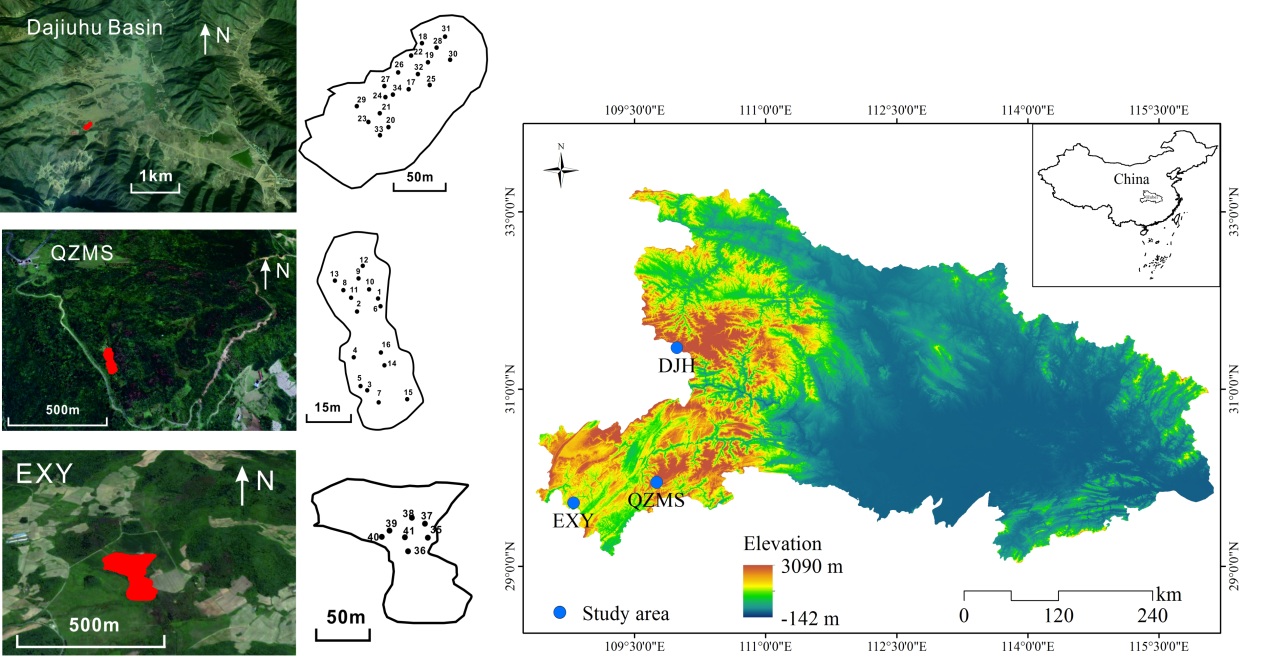 Figure 2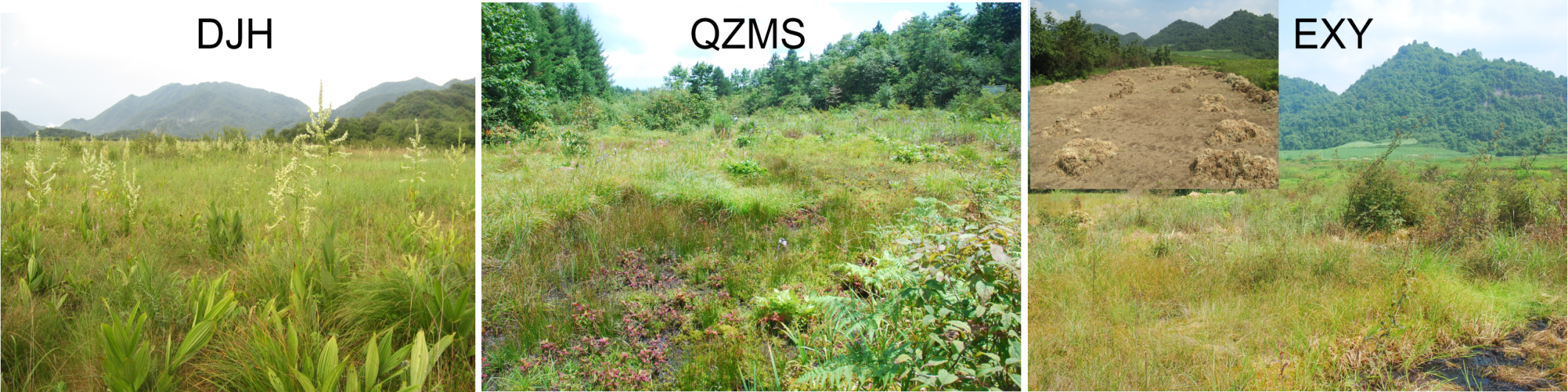 Figure 3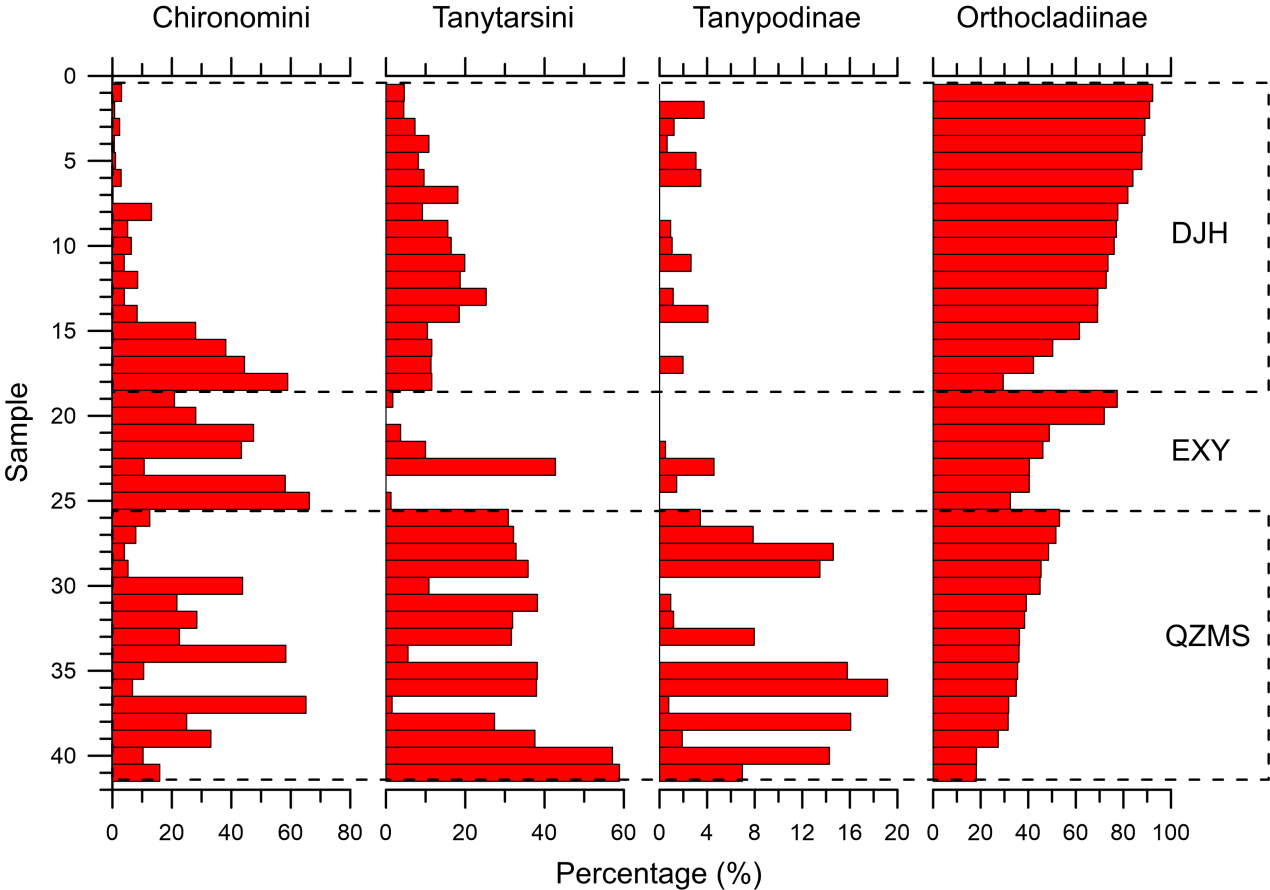 Figure 4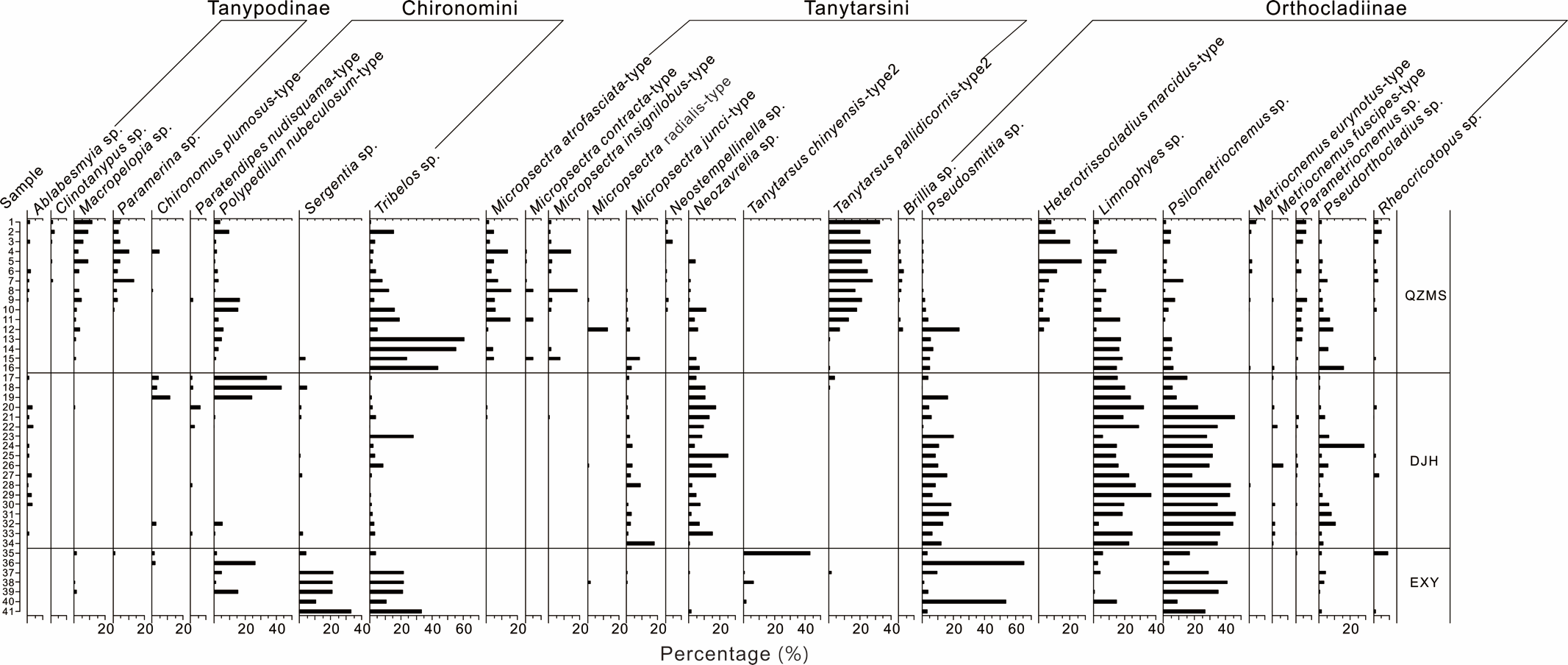 Figure 5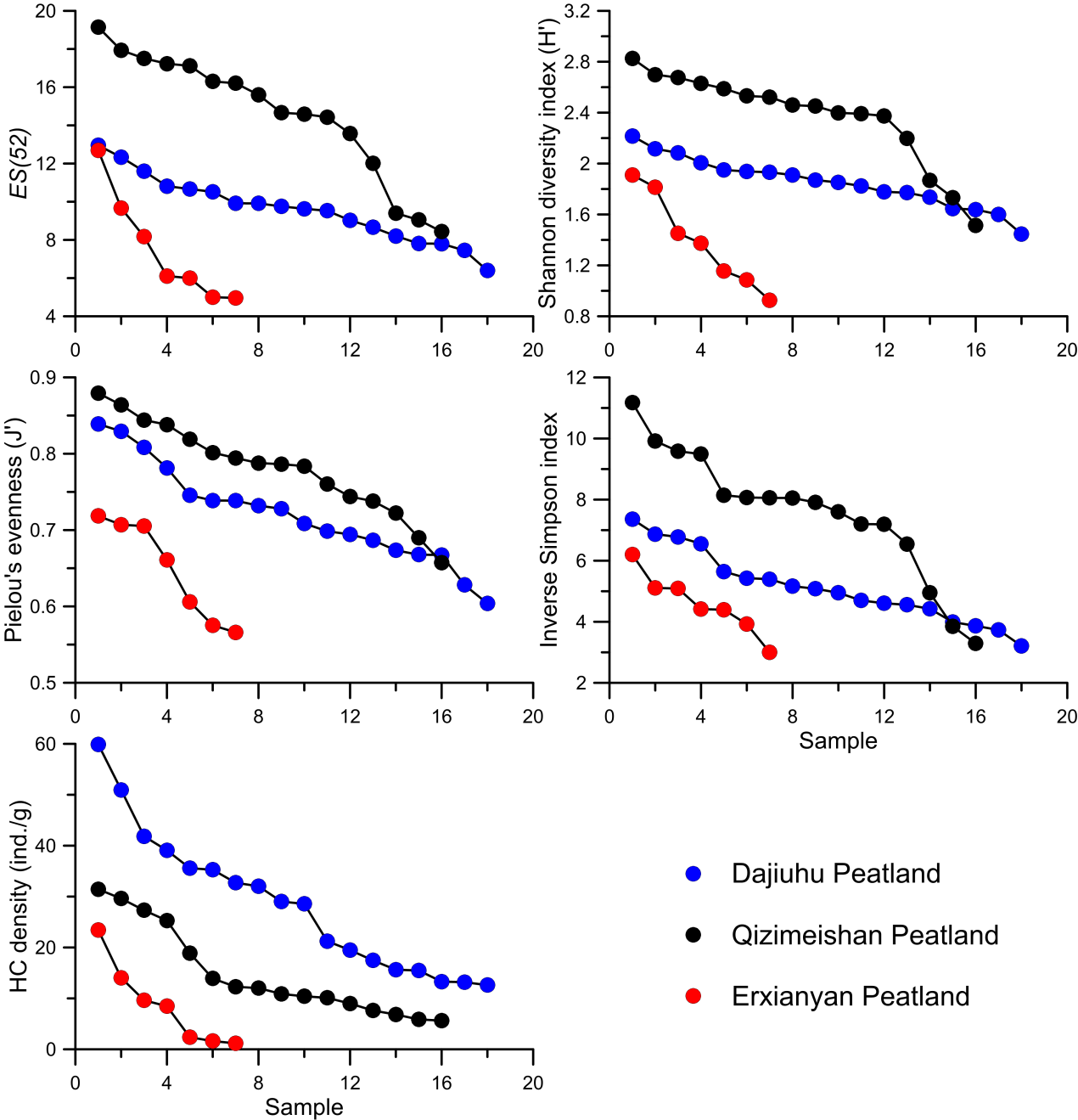 Figure 6 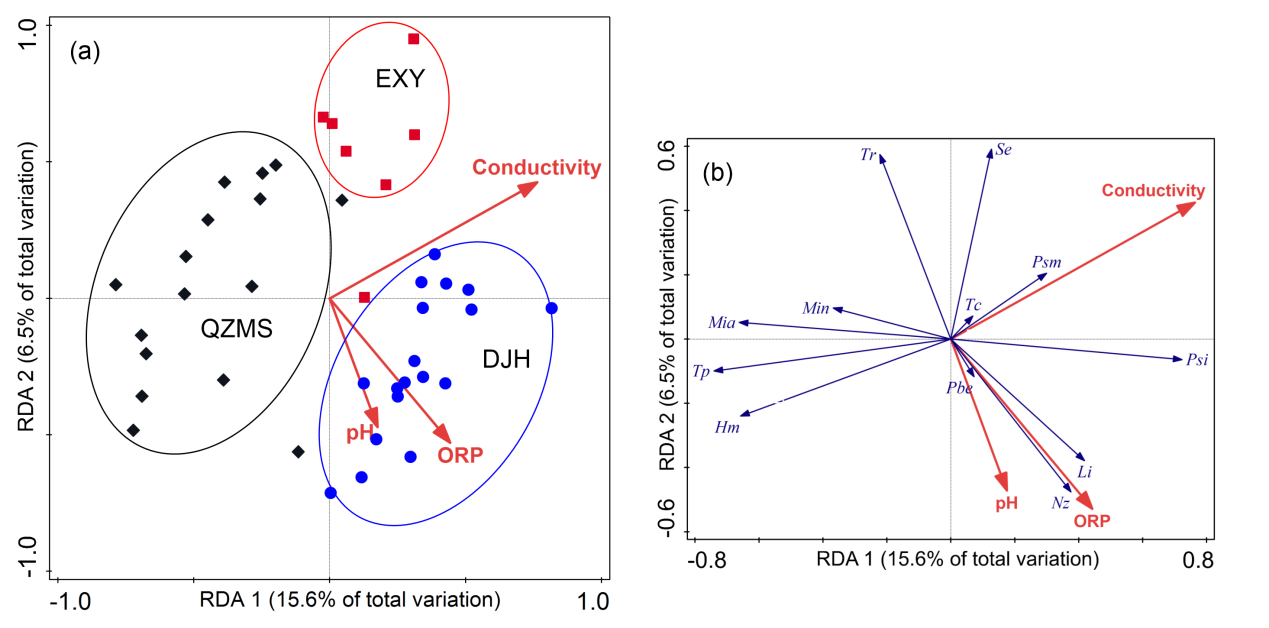 PeatlandsAverage DissimilarityTaxonContribution (%)QZMS & DJH73.89T. pallidicornis-type212.04Tribelos9.95Neozavrelia8.97Pseudosmittia7.25Polypedilum nubeculosum-type7.01Micropsectra atrofasciata-type6.86Macropelopia5.37QZMS & EXY72.00T. pallidicornis-type212.30Sergentia8.90Tribelos7.30Micropsectra atrofasciata-type7.25Pseudosmittia6.97Polypedilum nubeculosum-type5.76DJH & EXY68.58Neozavrelia15.31Sergentia14.68Tribelos13.09Polypedilum nubeculosum-type9.94Pseudosmittia9.17Micropsectra junci-type6.94T. chinyensis-type26.65Ablabesmyia5.10Variable Explained portion of total variance (%)Eigenvalue of axis 1λ1/λ2Conductivity20.00.1610.942ORP19.80.1590.928pH10.60.0760.445